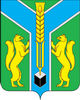 Контрольно-счетная палатамуниципального образования «Заларинский район»З А К Л Ю Ч Е Н И Е  № 14/39- зКонтрольно-счетной палаты МО «Заларинский район» на проектбюджета  Хор-Тагнинского муниципального образования на 2019 год и плановый период 2020 и 2021 годов.26 декабря    2018 года                                                                                п.ЗалариНастоящее заключение подготовлено мною, аудитором   Контрольно-счетной палаты МО «Заларинский район»  Кантонист Т.С., на основании Положения о КСП, плана работы КСП на 2018 год, соглашения о передаче КСП полномочий по осуществлению внешнего муниципального финансового контроля,  рамках стандарта внешнего муниципального финансового контроля «Порядок осуществления КСП предварительного контроля  формирования проекта местного бюджета на очередной финансовый год и плановый период» (СВМФК-3).Нормативно-правовая база.Проект бюджета  Хор-Тагнинского муниципального образования (далее – Хор-Тагнинское МО, поселение) представлен в Контрольно-счетную палату своевременно.По аналогии с областным бюджетом, районным  бюджетом, проект бюджета поселения  сформирован на 3 года, то есть,  на 2019 год и плановый период 2020 и 2021 годов. Перечень документов и материалов, представленных одновременно с проектом бюджета, в основном, соответствует требованиям ст. 184.2 БК РФ.    Одновременно с проектом бюджета были представлены паспорта муниципальных программ , которые отражены в расходной части проекта бюджета.Формирование основных параметров  бюджета поселения на 2019 год и плановый период 2020 и 2021 годов осуществлялось на основании ожидаемых параметров исполнения бюджета за текущий 2018 год, показателей прогноза социально-экономического развития муниципального образования  до 2021 года, основных направлений бюджетной и налоговой политики Хор-Тагнинского МО. Кроме того, учтены изменения, внесенные в Бюджетный кодекс РФ, Налоговый кодексАнализ прогноза  социально-экономического развитияХор-Тагнинского муниципального образования на 2019-2021г.г.             В соответствии с требованиями ст.173 БК РФ, одновременно с проектом бюджета  представлены отдельные показатели прогноза социально-экономического развития поселения на 2019 – 2021 годы. В Хор-Тагнинском муниципальном образовании разработана концепция социально-экономического развития  поселения, сформированы приоритеты социально-экономического развития до 2021 года.   Для расчета проекта бюджета поселения, как и в 2018 году, аналогично прошлому году, взят за основу консервативный вариант развития экономики, то есть, направленный, в основном, на поддержание достигнутого уровня развития. Консервативный вариант развития экономики также взят  за основу при составлении проекта бюджета района и областного бюджета на 2019-2021 годы, что позволит исключить финансово неподтвержденные обязательства и сократить непрофильные расходы в бюджетных учреждениях.Анализ отдельных показателей прогноза социально – экономического развития Хор-Тагнинского МО на 2019-2021 годы показал: Среднесписочная  численность  работающих в  2019-2021 годах, по сравнению с 2018 годом,   планируется на одном уровне - 206 чел., это  на 1 чел.  меньше уровня 2016 года.Фонд оплаты труда планируется с незначительным увеличением по сравнению с 2018 годом: в 2019году – на 4,9 %, в 2020-2021 году – 9,9 %  . Согласно прогнозу, в муниципальном образовании действуют 13 индивидуальных предпринимателей, объем выручки от реализации товаров у которых планируется в 2019 году с увеличением   на 5,8% по сравнению с 2018 годом.Анализ отдельных показателей прогноза социально-экономического развития   показал, что в уровне жизни населения Хор-Тагнинского  МО  в 2019 году, по сравнению с 2018 годом,  учитывая стабильный рост сводного индекса потребительских цен, опережающего роста инфляции по сравнению с ростом ВВП, значительных изменений в лучшую сторону не произойдет.Основные направления бюджетной и налоговой политики Хор-Тагнинского МО на 2019-2021 годы.В составе документов к  проекту бюджета  представлено Положение об основных направлениях бюджетной и налоговой политики Хор-Тагнинского МО на 2019 год и плановый период 2020 и 2021 годов (далее – Основные направления)с соответствующим постановлением главы администрации, при этом, дата и номер постановления не указаны.Основной целью бюджетной и налоговой политики поселения, является обеспечение сбалансированности  и устойчивости бюджетной системы муниципального образования.В ходе проведения анализа представленных направлений Контрольно-счетной палатой отмечено, что основные цели и задачи  бюджетной и налоговой политики поселения тесно связаны с  направлениями бюджетной и налоговой политики района на 2019 год и плановый период 2020 и 2021 годов.Бюджет  Хор-Тагнинского муниципального образования.Анализ прогноза доходной части бюджета.Доходы бюджета Хор-Тагнинского МО на 2019 год предлагается утвердить в объеме 9338,7 тыс.руб., это на 7076,5 тыс.руб. или на 75  % меньше ожидаемого исполнения в 2018 году. Первоначальный бюджет на 2018 год утверждали с меньшей суммой на  1911,4 тыс.руб. (7427,3 тыс.руб.)Из них, безвозмездные поступления из бюджетов других уровней составят  6490,3 тыс.руб., что на 7229,3 тыс.руб.  или   в 2  раза  меньше  ожидаемых поступлений 2018 года. Снижение объемов доходов в 2018 году  по сравнению с ожидаемым исполнением 2018 года  связано с формированием в настоящее время первоначальной редакции бюджета поселения, не включением в него ожидаемых нераспределенных доходов областного  бюджета, которые найдут свое отражение в бюджете поселения  в течение финансового года. Удельный вес  безвозмездных поступлений в общем объеме доходов бюджета поселения  в  2019 году составит 70%.  По факту исполнения 2018 года этот показатель будет значительно выше -  83% от общего объема доходов бюджета поселения. Удельный вес  безвозмездных поступлений в планируемом периоде 2020-2021 годов планируется в размере 72% то есть, на 11% меньше уровня поступлений  2018 года.Плановые назначения по доходам на 2020 год предлагается утвердить в объеме 10294,5 тыс.руб. (на 10 %  ниже 2019 года), на 2021 год – в объеме   тыс.руб. (почти на 1%  выше, чем в  2020 году), т.е.,  имеются незначительные  темпы роста доходов бюджета поселения  в плановом периоде .Собственные доходы бюджета поселения состоят из налоговых  и неналоговых доходов, общий объем которых планируется на 2019 год в сумме 2848,4 тыс.руб, это на 152,8 тыс.руб.  больше  ожидаемого исполнения 2018 года. При этом,  плановый показатель 2018 года (2719,6 тыс.руб.) не был достигнут (2695,6 тыс.руб. или 99% к плану) собственные доходы бюджета поселения планируются практически только из налоговых доходов. Объем неналоговых доходов составит всего 51 тыс.руб. Ожидаемые поступления неналоговых доходов в 2018 году составят 50,0 тыс.руб.  В 2020 году объем собственных доходов планируется увеличить  до 2861,4 тыс.руб.  и в  2021 году увеличились - до 2876,4 тыс.руб.                                                                                                                                                                                                                                          В соответствии с действующим законодательством, все источники доходов бюджета поселения закреплены за соответствующими главными администраторами доходов, которые отражены в Приложении № 2 к данному проекту бюджета, и которые обязаны осуществлять контроль за правильностью исчисления налогов, полнотой и своевременностью их уплаты, принимают решения о взыскании пени и штрафов по ним.                                             Налоговые доходы.Налог на товары, переданный в бюджет поселения с 1 января 2014 года на основании  Закона Иркутской области о межбюджетных трансфертах, состоящий из  акцизов на нефтепродукты: дизельное топливо, моторные масла, автомобильный бензин и прямогонный бензин по нормативу 0,027% для Хор-Тагнинского  муниципального образования,  утвержденному в областном бюджете.   Поступление налога на товары   составит в 2019-2021 годы – 1833,4 тыс.руб.  Указанные средства образуют дорожный фонд поселения. Объем налога на доходы физических лиц  прогнозируется на 2019 год в сумме 350,0 тыс.руб.,  это на уровне  ожидаемых поступлений 2018 года (350,0 тыс.руб.) Объем налога на доходы физических лиц  в  2020 и 20201 году остается почти  на уровне 2019 года (363,0 тыс.руб.  и 378,0  тыс.руб.)Как уже отмечалось в прошлом году, основным видом налоговых доходов поселения становится налог на товары (доходы от акцизов на нефтепродукты), который составит в 2019 году  64 % от объема собственных доходов бюджета поселения.Налоги на имущество.  В состав данного вида налогов в 2019 году и плановом периоде 2020 и 2021 годов включены следующие вида налогов: налог на имущество физических лиц, земельный налог. Указанные виды налогов прогнозируются на основании нормативов отчислений в бюджет поселений и  ожидаемых поступлений 2018 года. Налога на имущество физических лиц планируется получить в 2019-2021 году 70,0 тыс.руб., то есть, на уровне     ожидаемых  поступлений   2018 года (70,0 тыс.руб.)Земельный налог прогнозируется на 2019-2021 годы   в объеме 5600,0 тыс.руб., что  на уровне  ожидаемых поступлений 2018 года (560,0 тыс.руб.).Объем  поступлений государственной пошлины в бюджет поселения  в 2019-2021 году   прогнозируется на уровне  ожидаемых поступлений 2018 года – 10 тыс.руб. Безвозмездные поступления.Общая сумма безвозмездных поступлений в бюджет муниципального образования из областного бюджета и  бюджета района на 2019 год  составит  6490,3 тыс.руб., это на 7229,3 тыс.руб. или в 2 раз  меньше  ожидаемых поступлений 2018 года. В  2020 году, объем безвозмездных поступлений  прогнозируется к увеличению  по сравнению с 2019 годом – на 942,8 тыс.руб. (14%) и составит 7433,1 тыс.руб., на 2021  год планируется 7529,8  тыс.руб.  или на 1% больше   2020года.  Снижение объемов безвозмездных поступлений в 2019 году имеет место и в бюджете района. Это связано с неполным распределением межбюджетных трансфертов из областного  бюджета и соответственно из бюджета района. При этом:--- дотация на выравнивание уровня бюджетной обеспеченности из бюджета района составила: в 2019 году – 6375,4 тыс.руб., в 2020 году – 7318,2 тыс.руб.  и в 2021  году – 7414,9 тыс.руб.  Следует отметить,  что изменился порядок формирования районного фонда финансовой поддержки поселений на основании Закона Иркутской области № 74-оз «О межбюджетных трансфертах и нормативах отчислений доходов в местные бюджеты».  ---субвенция на осуществление первичного воинского учета  из федерального бюджета, в 2019-2021годы  планируется в размере 114,2 тыс.руб.,  это  практически на уровне 2018 года 84,7  тыс.руб.  ---субвенция на осуществление областного государственного полномочия по осуществлению перечня должностных лиц органов местного самоуправления, уполномоченных составлять протоколы об административных нарушениях, предусмотренных отдельными законами Иркутской области об административной ответственности планируется в одинаковом размере в  2019 году и на плановый период  2020-2021 года – 0,7 тыс.руб. Расходы бюджета Хор-Тагнинского  МО.Расходы бюджета поселения на 2019 год предлагается утвердить в объеме 9481,12 тыс.руб., это на  6932,11 тыс.руб.  или почти на 57 % меньше  ожидаемого исполнения 2018 года.  На 2020 год предусмотрено увеличение    расходов – на 10 % к уровню 2019 года (10437,57 тыс.руб) и на 2021 год  - 10550,02 тыс.руб. т.е.  прослеживается незначительное увеличение указанных расходов по отношению к 2020 году (на 112,63 тыс.руб.) То есть, соответственно доходам, снижение  расходной части бюджета района к уровню 2018 года обусловлено, также, неполным распределением средств из других бюджетов.Анализ структуры расходов в 2019-2021 году показал:По разделам бюджетной классификации расходы сложились следующим образом:Раздел 01 «Общегосударственные вопросы». В данном разделе отражены расходы на заработную плату с начислениями  главе муниципального образования,  расходы на содержание администрации  Хор-Тагнинского  муниципального образования. Отражен, также,  объем резервного фонда, который прогнозируется в  сумме 1 тыс.руб. Запланированные средства Резервного фонда используются на цели в соответствии с Положением о порядке расходования средств резервного фонда, утвержденным главой администрации.Общая сумма расходов по данному разделу на 2019 год планируется в размере 5354,52 тыс.руб., это на 1007,5 тыс.руб. или на 16%  меньше ожидаемого исполнения 2018 года. В 2020 и 2021 годах прослеживается незначительное увеличение указанных расходов по отношению к 2019 году, соответственно, на 10% (в 2020 году) и на 0,1%  (в 2021 году). Расходы на содержание главы администрации поселения планируются  в размерах – 650,0 тыс.руб. на 2019 год, 739,0 тыс.руб. на 2020-2021 годы.Подраздел 0203 «Национальная оборона». В данном подразделе отражены расходы за счет средств федерального бюджета по  осуществлению первичного воинского учета на территориях, где отсутствуют военные комиссариаты. Как показал анализ, суммы расходов по данному подразделу на 2019-2020 год  отражены в полном размере –114,2 тыс.руб. ( почти на уровне 2018 года- 84,7 тыс.руб.)  Как уже отмечалось выше, в раздел 03 «Национальная безопасность и правоохранительная деятельность» обозначены расходы  в сумме 3,0 тыс.рубл. По муниципальной программе «Комплексные меры по профилактики злоупотребления наркотическими средствами психотропными веществами на 2016-2018гг»,  «Противодействие  коррупции на 2015-2018 годы» Раздел 04 «Национальная экономика». В данном разделе обозначены расходы по муниципальной программе «Комплексное развитие систем транспортной инфраструктуры муниципального образования» на 2017-2032 годы. В данной программе отражены средства дорожного фонда поселения, состоящие из акцизов на нефтепродукты.На  2019-2021 годы предусмотрено увеличение средств дорожного фонда в связи с увеличением норматива – 1833,4  тыс.руб. Ожидаемое исполнение 2018 года по данному разделу составит 1680,0 тыс.руб., что составит всего 96% от плановых назначений на 2018 год. (2686,6 тыс.руб) Раздел 05 «Жилищно – коммунальное хозяйство». Объем расходов по данному разделу  в  2019 году составит   - 174,0 тыс.руб. , в том числе на благоустройство – 123,0 тыс.руб. В 2020-2021 году планируется по 183,0 тыс.руб. ежегодно, это значительно меньше, чем в 2018 году (623,0 тыс.руб.). Причиной снижения  расходов  по сравнению с 2018 годом является отсутствие распределения средств  долгосрочных программ в областном бюджете.  В представленном проекте бюджета запланированы, в основном, средства на благоустройство, уличное освещение. Раздел 08 «Культура». По данному разделу общая сумма расходов составит в 2019 году- 2001,00 тыс.руб., это на 2258,79 тыс.руб. или на 46% меньше ожидаемого исполнения 2018 года, на 2020-2021 год по  2327,0 тыс.руб.  и 2440,45 тыс.руб. Раздел 11 «Физическая культура» В данном разделе обозначены расходы по муниципальной прогРзавитие физической культуры и спорта на 2019-2021 годы» объем которых предусмотрен ежегодно в размере  – 1,0 тыс.руб.Раздел 14 «Межбюджетные трансферты» (далее – МБТ). В данном разделе отражается сумма МБТ бюджету муниципального района из бюджета поселения на осуществление части переданных полномочий по решению вопросов местного значения и оказания услуг в соответствии с заключенными соглашениями на   2019 год . Расходы по данному разделу на 2019 год пока не предусмотрены по причине отсутствия соглашений.При анализе расходной части бюджета отмечено: в пояснительной записке к проекту бюджета не отражена потребность муниципального образования в бюджетных средствах и какой размер от потребности на 2019 год заложен в данный проект бюджета. Отсутствуют пояснения по показателям бюджета. В связи с тем, что бюджет муниципального образования  утверждается на три года, согласно требованиям ст.184.1  БК РФ, должны быть также  утверждены  объемы условно утверждаемых расходов, т.е. еще не распределенных  в расходной части бюджета в плановом периоде.  В представленном проекте решения о бюджете муниципального образования  условно утверждённые расходы определены в следующих суммах: на 2020 год -  в сумме 258,07 тыс. рублей, на 2021 год – в сумме 521,8 тыс. рублей. Частью третьей статьи 184.1 Бюджетного кодекса Российской Федерации определено, что общий объем условно утверждаемых расходов в случае утверждения бюджета на очередной финансовый год и на плановый период на первый год планового периода устанавливается в объеме не менее 2,5 процента общего объема расходов бюджета, на второй год планового периода - в объеме не менее 5 процентов общего объема расходов бюджета.               Нормативы расчета указанных расходов соблюдены.                     3. Источники внутреннего финансированиядефицита бюджета.Прогнозируемый объем дефицита бюджета  поселения на 2019 год  составит  142,42 тыс.руб., на 2020 год – 143,07 тыс.руб., на 2021 год – 143,82 тыс.руб. Источниками финансирования дефицита бюджета по всем трем годам планируется, не в противоречие требованиям ст. 96 БК РФ, разница между полученными и погашенными муниципальным образованием кредитами кредитных организаций. Из Приложения № 6 к данному проекту бюджета  следует, что объем муниципального  долга по состоянию на 1 января 2019 года в Хор-Тагнинском муниципальном образовании   составил 136,0 тыс.руб.Предельный объем муниципального долга на 2019 год предусмотрен в размере 1424,2 тыс.руб. ,  на 2020 год – 1430,7 тыс.руб., на 2021 год – 1438,2 тыс.руб., что не противоречит требованиям ст. 107 БК РФ.Верхний  предел  муниципального долга по состоянию на 1 января 2020 года предлагается утвердить в размере 278,4 тыс.руб., на 1 января 2021 года – 421,5 тыс.руб. и на 1 января 2022 года – в размере 143,8 тыс.руб.,  что также не противоречит требованиям ст. 107 БК РФ. Уполномоченным органом, осуществляющим внутренние заимствования, является администрация Хор-Тагнинского муниципального образования.Анализ текстовой части  проекта решения о бюджете        Как показала проверка, текстовая часть проекта решения о бюджете  на 2019 год и плановый период 2020 и 2021 годов содержит показатели, соответствующие требованиям ст. 184.1 БК РФВыводы и рекомендации.Представленный проект бюджета муниципального образования разработан на трех летний период: на 2019 год и плановый период 2020 и 2021 годов. По причине неполного распределения средств из федерального, областного  бюджетов и бюджета района,  не представилось возможным сформировать полноценный бюджет, как по доходам, так и по расходам. Нераспределенные объемы доходов должны найти свое отражение в бюджете муниципального образования в течение финансового года. Как видно из проведенного анализа, увеличение объема собственных доходов поселения планируется практически только  за счет увеличения  объемов налоговых доходов, их собираемости. Проведенная экспертиза данного проекта бюджета  показала, что проект бюджета соответствует  основным положениям бюджетного законодательства Российской Федерации. В связи с этим, считаю необходимым рекомендовать:Рассмотреть  проект бюджета  Хор-Тагнинского муниципального образования  на 2019 год и плановый период 2020 и 2021 годов и принять его к утверждению.Аудитор   КСП МО «Заларинский район»:                                                       Т.С. Кантонист